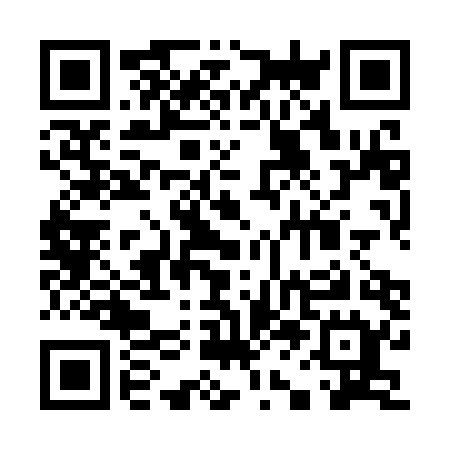 Ramadan times for Furnissdale, AustraliaMon 11 Mar 2024 - Wed 10 Apr 2024High Latitude Method: NonePrayer Calculation Method: Muslim World LeagueAsar Calculation Method: ShafiPrayer times provided by https://www.salahtimes.comDateDayFajrSuhurSunriseDhuhrAsrIftarMaghribIsha11Mon4:514:516:1412:273:586:406:407:5812Tue4:524:526:1512:273:586:386:387:5613Wed4:524:526:1512:263:576:376:377:5514Thu4:534:536:1612:263:566:366:367:5315Fri4:544:546:1712:263:566:346:347:5216Sat4:554:556:1712:263:556:336:337:5117Sun4:564:566:1812:253:546:326:327:4918Mon4:574:576:1912:253:536:316:317:4819Tue4:574:576:2012:253:526:296:297:4720Wed4:584:586:2012:243:526:286:287:4521Thu4:594:596:2112:243:516:276:277:4422Fri5:005:006:2212:243:506:256:257:4223Sat5:015:016:2212:243:496:246:247:4124Sun5:015:016:2312:233:486:236:237:4025Mon5:025:026:2412:233:486:216:217:3826Tue5:035:036:2512:233:476:206:207:3727Wed5:045:046:2512:223:466:196:197:3628Thu5:045:046:2612:223:456:186:187:3429Fri5:055:056:2712:223:446:166:167:3330Sat5:065:066:2712:213:436:156:157:3231Sun5:065:066:2812:213:426:146:147:311Mon5:075:076:2912:213:416:126:127:292Tue5:085:086:2912:213:416:116:117:283Wed5:095:096:3012:203:406:106:107:274Thu5:095:096:3112:203:396:096:097:255Fri5:105:106:3212:203:386:076:077:246Sat5:115:116:3212:193:376:066:067:237Sun5:115:116:3312:193:366:056:057:228Mon5:125:126:3412:193:356:046:047:209Tue5:135:136:3412:193:346:026:027:1910Wed5:135:136:3512:183:336:016:017:18